ПРОЕКТ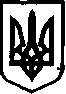 УКРАЇНАНОВООДЕСЬКА МІСЬКА РАДА МИКОЛАЇВСЬКОГО РАЙОНУ МИКОЛАЇВСЬКОЇ ОБЛАСТІРІШЕННЯ 
21 січня 2021 рокуIVсесія восьмого скликанняПро передачу закладів дошкільної освітив управління та на баланс управління освіти  Новоодеської міської радиКеруючись ст. 26, 60 Закону України «Про місцеве самоврядування в Україні», ст. 135, 137 Господарського кодексу України, враховуючи рекомендації постійних комісійміської ради:постійної комісії з питань бюджету та планування соціально-економічного розвитку тапостійної комісії з питань комунальної власності благоустрою та інвестицій,міська рада ВИРІШИЛА:	1. Передати в оперативне управляннязаклади дошкільної освітиУправлінню освіти  Новоодеської міської ради:- НОВООДЕСЬКИЙ ДОШКІЛЬНИЙ НАВЧАЛЬНИЙ ЗАКЛАД № 1, код ЄДРПОУ 23616318, місто Нова Одеса, ВУЛИЦЯ КУХАРЄВА, б. 3;- НОВООДЕСЬКИЙ ДОШКІЛЬНИЙ НАВЧАЛЬНИЙ ЗАКЛАД №2, код ЄДРПОУ 23616324, місто Нова Одеса, ВУЛИЦЯ МАСЛОЗАВОДСЬКА, б. 7;-НОВООДЕСЬКИЙ ДОШКІЛЬНИЙ НАВЧАЛЬНИЙ ЗАКЛАД №3,код ЄДРПОУ 2361633,  місто Нова Одеса, ВУЛИЦЯ СЕСЛАВИНСЬКОГО, б. 1;- НОВООДЕСЬКИЙ ДОШКІЛЬНИЙ НАВЧАЛЬНИЙ ЗАКЛАД №4, код ЄДРПОУ 23616347, місто Нова Одеса, ВУЛИЦЯ ІПАТЕНКА, б. 15- НОВООДЕСЬКИЙ ДОШКІЛЬНИЙ НАВЧАЛЬНИЙ ЗАКЛАД №5, код ЄДРПОУ 23616369, місто Нова Одеса, ВУЛИЦЯ МАЛИНОВСЬКОГО, б. 30А;- НОВООДЕСЬКИЙ ДОШКІЛЬНИЙ НАВЧАЛЬНИЙ ЗАКЛАД № 6, код ЄДРПОУ 35916230, село Криворіжжя, ВУЛИЦЯ РВАЧОВА, б. 24;	2. Передати майно закладів дошкільної освіти з балансу виконавчого комітету Новоодеської міської ради :- НОВООДЕСЬКОГО ДОШКІЛЬНОГО НАВЧАЛЬНОГО ЗАКЛАДУ № 1, код ЄДРПОУ 23616318, місто Нова Одеса, ВУЛИЦЯ КУХАРЄВА, б. 3;- НОВООДЕСЬКОГО ДОШКІЛЬНОГО НАВЧАЛЬНОГО ЗАКЛАДУ №2, код ЄДРПОУ 23616324, місто Нова Одеса, ВУЛИЦЯ МАСЛОЗАВОДСЬКА, б. 7;-НОВООДЕСЬКОГО ДОШКІЛЬНОГО НАВЧАЛЬНОГО ЗАКЛАДУ №3,код ЄДРПОУ 2361633,  місто Нова Одеса, ВУЛИЦЯ СЕСЛАВИНСЬКОГО, б. 1;- НОВООДЕСЬКОГО ДОШКІЛЬНОГО НАВЧАЛЬНОГО ЗАКЛАДУ №4, код ЄДРПОУ 23616347, місто Нова Одеса, ВУЛИЦЯ ІПАТЕНКА, б. 15- НОВООДЕСЬКОГО ДОШКІЛЬНОГО НАВЧАЛЬНОГО ЗАКЛАДУ №5, код ЄДРПОУ 23616369, місто Нова Одеса, ВУЛИЦЯ МАЛИНОВСЬКОГО, б. 30А;- НОВООДЕСЬКОГО ДОШКІЛЬНОГО НАВЧАЛЬНОГО ЗАКЛАДУ № 6, код ЄДРПОУ 35916230, село Криворіжжя, ВУЛИЦЯ РВАЧОВА, б. 24;на баланс управління освіти  Новоодеської міської радизгідно з актами прийому-передачі.	3. Доручити управління освіти  Новоодеської міської радивнести зміни до установчих документів закладів дошкільної освіти, які передаються.4. Рішення набуває чинності з 01 січня 2021року.	5. Контроль за виконанням даного рішення покласти на постійну комісію з питань бюджету та планування соціально-економічного розвитку   та постійної комісії з питань комунальної власності благоустрою та інвестицій.Міський голова                                                              О. Поляков